T.C.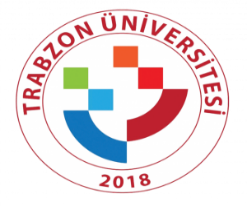 TRABZON ÜNİVERSİTESİ REKTÖRLÜĞÜSAĞLIK KÜLTÜR ve SPOR DAİRE BAŞKANLIĞIKISMI ZAMANLI ÖĞRENCİ ÇALIŞTIRMA PROGRAMIÖĞRENCİ AYLIK DEVAM ÇİZELGESİNot: Bu form öğrencinin çalıştığı birim tarafından, her öğrenci için ayrı ayrı düzenlenecektir. BİRİM ADI: ÖĞRENCİ ADI VE SOYADI:TARİHGİRİŞ SAATİÇIKIŞ SAATİÇALIŞMA SÜRESİ ( SAAT )İMZAAYLIK TOPLAM ÇALIŞMA SÜRESİ ( SAAT )